										ПРОЕКТ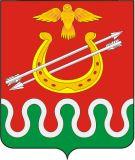 Администрация Боготольского районаКрасноярского краяПОСТАНОВЛЕНИЕг. Боготол_____________2021 года							№ _________ – пО внесении изменений в постановление администрации Боготольского района от 14.07.2015 № 374-п «Об утверждении Муниципальной программы Боготольского района Красноярского края «Обращение с отходами на территории Боготольского района»	В соответствии со статьей 179 Бюджетного кодекса Российской Федерации, Постановлением Администрации Боготольского района от 05.08.2013 № 560-п «Об утверждении Порядка принятия решений о разработке муниципальных программ Боготольского района, их формировании и реализации», руководствуясь статьей 18 Устава Боготольского районаПОСТАНОВЛЯЮ:1.Внести в постановление администрации Боготольского района от 14.07.2015г. № 374-п «Об утверждении Муниципальной программы Боготольского района Красноярского края «Обращение с отходами на территории Боготольского района» (далее – Программа) следующие изменения:1.1.в паспорте программы:1.1.1.строку «Информация по ресурсному обеспечению муниципальной программы Боготольского района, в том числе по годам реализации программы» изложить в следующей редакции:1.2. пункт 7 «Информация о ресурсном обеспечении программы»:1.2.1. подпункт 7.1. изложить в следующей редакции:Всего на реализацию программных мероприятий потребуется 1921,1 тыс. рублей в том числе по годам:за счет средств краевого бюджета:2016 год – 945,6 тыс. рублей;2017 год – 0  тыс. рублей;2018 год – 0 тыс. рублей;2019 год – 0 тыс. рублей;2020 год - 0 тыс. рублей;2021 год - 0 тыс. рублей;2022 год - 0 тыс. рублей;2023 год – 0 тыс.рублей.за счет местного бюджета:2016 год – 186,0 тыс. рублей;2017 год – 160,0 тыс. рублей;2018 год – 186,0 тыс. рублей;2019 год – 0 тыс. рублей;2020 год – 54,5 тыс. рублей;2021 год - 130,0 тыс. рублей;2022 год – 130,0 тыс. рублей;2023 год – 130,0 тыс. рублей.Вопрос об объемах финансирования мероприятий программы из средств местного бюджета уточняется в случае выделения средств из краевого бюджета.2.Контроль над исполнением постановления оставляю за собой.3.Настоящее постановление опубликовать в периодическом печатном издании «Официальный вестник Боготольского района» и разместить на официальном сайте Боготольского района в сети Интернет (www.bogotol-r.ru).4.Постановление вступает в силу после его официального опубликования.Глава Боготольского района						В.А.ДубовиковИнформация по ресурсному обеспечению муниципальной программы Боготольского района, в том числе по годам реализации программы Общий объем финансирования программы составит 1922,1 тыс. рублей, в том числе:в 2016 году – 1131,6 тыс. рублей, в т. ч.краевой бюджет – 945,6 тыс. рублей,местный бюджет – 186,0 тыс.рублей;в 2017 году – 160,0 тыс. рублей, в т. чкраевой бюджет - 0 тыс. рублей,местный бюджет – 160,0 тыс.рублей;в 2018 году – 186,0 тыс. рублей, в т. чкраевой бюджет - 0 тыс. рублей,местный бюджет – 186,0 тыс.рублей;в 2019 году – 0 тыс. рублей, в т. чкраевой бюджет - 0 тыс. рублей,местный бюджет – 0 тыс.рублей;в 2020 году – 54,5 тыс. рублей, в т. чкраевой бюджет - 0 тыс. рублей,местный бюджет – 54,5 тыс.рублей;в 2021 году – 130,0 тыс. рублей, в т. чкраевой бюджет - 0 тыс. рублей,местный бюджет – 130,0 тыс.рублей;в 2022 году – 130,0 тыс. рублей, в т. чкраевой бюджет - 0 тыс. рублей,местный бюджет – 130,0 тыс.рублей;в 2023 году – 130,0 тыс. рублей, в т. чкраевой бюджет - 0 тыс. рублей,местный бюджет – 130,0 тыс.рублей.